第十三届中国加工贸易产品博览会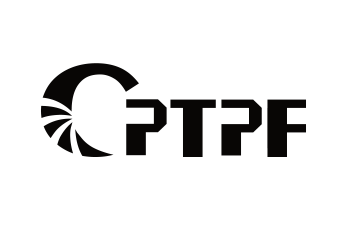 采购商登记表大会为专业采购商提供优先的免费住宿及免费穿梭巴士服务等其他尊享优惠，请即填妥以下表格回传至秘书处办公室电子邮箱，我们将尽快对您的登记作出回复。注：1. 此表请于2021年11月12日前回传至邮箱cptpf@vip.163.com。秘书处咨询电话：86-769-22817270  22817307展会时间：2021年11月25—28日    展会地点: 广东现代国际展览中心展会时间：2021年11月25—28日    展会地点: 广东现代国际展览中心展会时间：2021年11月25—28日    展会地点: 广东现代国际展览中心展会时间：2021年11月25—28日    展会地点: 广东现代国际展览中心展会时间：2021年11月25—28日    展会地点: 广东现代国际展览中心展会时间：2021年11月25—28日    展会地点: 广东现代国际展览中心展会时间：2021年11月25—28日    展会地点: 广东现代国际展览中心展会时间：2021年11月25—28日    展会地点: 广东现代国际展览中心展会时间：2021年11月25—28日    展会地点: 广东现代国际展览中心采购商信息采购商信息采购商信息采购商信息采购商信息采购商信息采购商信息采购商信息采购商信息公司名称*公司名称*公司地址*公司地址*公司联系方式*公司联系方式*电话*电子邮箱电子邮箱公司联系方式*公司联系方式*传真邮编邮编公司简介*公司简介*所属行业*所属行业*□ 行业协会    □ 进出口公司   □ 连锁店/百货公司  □ 电商□ 制造商      □ 研发机构     □ 零售商          □ 代理商   □ 批发商/分销商               □ 贸易商                 □ 其它（请注明）                 □ 行业协会    □ 进出口公司   □ 连锁店/百货公司  □ 电商□ 制造商      □ 研发机构     □ 零售商          □ 代理商   □ 批发商/分销商               □ 贸易商                 □ 其它（请注明）                 □ 行业协会    □ 进出口公司   □ 连锁店/百货公司  □ 电商□ 制造商      □ 研发机构     □ 零售商          □ 代理商   □ 批发商/分销商               □ 贸易商                 □ 其它（请注明）                 □ 行业协会    □ 进出口公司   □ 连锁店/百货公司  □ 电商□ 制造商      □ 研发机构     □ 零售商          □ 代理商   □ 批发商/分销商               □ 贸易商                 □ 其它（请注明）                 □ 行业协会    □ 进出口公司   □ 连锁店/百货公司  □ 电商□ 制造商      □ 研发机构     □ 零售商          □ 代理商   □ 批发商/分销商               □ 贸易商                 □ 其它（请注明）                 □ 行业协会    □ 进出口公司   □ 连锁店/百货公司  □ 电商□ 制造商      □ 研发机构     □ 零售商          □ 代理商   □ 批发商/分销商               □ 贸易商                 □ 其它（请注明）                 □ 行业协会    □ 进出口公司   □ 连锁店/百货公司  □ 电商□ 制造商      □ 研发机构     □ 零售商          □ 代理商   □ 批发商/分销商               □ 贸易商                 □ 其它（请注明）                 免费住宿*免费住宿*□ 申请一晚    □ 申请两晚     □ 不申请（需秘书处审核通过）□ 申请一晚    □ 申请两晚     □ 不申请（需秘书处审核通过）□ 申请一晚    □ 申请两晚     □ 不申请（需秘书处审核通过）□ 申请一晚    □ 申请两晚     □ 不申请（需秘书处审核通过）□ 申请一晚    □ 申请两晚     □ 不申请（需秘书处审核通过）□ 申请一晚    □ 申请两晚     □ 不申请（需秘书处审核通过）□ 申请一晚    □ 申请两晚     □ 不申请（需秘书处审核通过）拟采购的产品或参观项目拟采购的产品或参观项目□智能移动终端及电子消费品     □潮流服装服饰及鞋帽     □玩具及婴童用品               □时尚家居用品    □特色食品                     □电商和物流□其它（请注明）                  （可多选）□智能移动终端及电子消费品     □潮流服装服饰及鞋帽     □玩具及婴童用品               □时尚家居用品    □特色食品                     □电商和物流□其它（请注明）                  （可多选）□智能移动终端及电子消费品     □潮流服装服饰及鞋帽     □玩具及婴童用品               □时尚家居用品    □特色食品                     □电商和物流□其它（请注明）                  （可多选）□智能移动终端及电子消费品     □潮流服装服饰及鞋帽     □玩具及婴童用品               □时尚家居用品    □特色食品                     □电商和物流□其它（请注明）                  （可多选）□智能移动终端及电子消费品     □潮流服装服饰及鞋帽     □玩具及婴童用品               □时尚家居用品    □特色食品                     □电商和物流□其它（请注明）                  （可多选）□智能移动终端及电子消费品     □潮流服装服饰及鞋帽     □玩具及婴童用品               □时尚家居用品    □特色食品                     □电商和物流□其它（请注明）                  （可多选）□智能移动终端及电子消费品     □潮流服装服饰及鞋帽     □玩具及婴童用品               □时尚家居用品    □特色食品                     □电商和物流□其它（请注明）                  （可多选）参观目的参观目的□ 寻找新货源及订货            □ 寻找品牌做加盟商         □ 搜集最新市场/行业/产品信息  □ 参加论坛活动□ 会见认识的厂商洽谈   □ 其它（请注明）                  （可多选）□ 寻找新货源及订货            □ 寻找品牌做加盟商         □ 搜集最新市场/行业/产品信息  □ 参加论坛活动□ 会见认识的厂商洽谈   □ 其它（请注明）                  （可多选）□ 寻找新货源及订货            □ 寻找品牌做加盟商         □ 搜集最新市场/行业/产品信息  □ 参加论坛活动□ 会见认识的厂商洽谈   □ 其它（请注明）                  （可多选）□ 寻找新货源及订货            □ 寻找品牌做加盟商         □ 搜集最新市场/行业/产品信息  □ 参加论坛活动□ 会见认识的厂商洽谈   □ 其它（请注明）                  （可多选）□ 寻找新货源及订货            □ 寻找品牌做加盟商         □ 搜集最新市场/行业/产品信息  □ 参加论坛活动□ 会见认识的厂商洽谈   □ 其它（请注明）                  （可多选）□ 寻找新货源及订货            □ 寻找品牌做加盟商         □ 搜集最新市场/行业/产品信息  □ 参加论坛活动□ 会见认识的厂商洽谈   □ 其它（请注明）                  （可多选）□ 寻找新货源及订货            □ 寻找品牌做加盟商         □ 搜集最新市场/行业/产品信息  □ 参加论坛活动□ 会见认识的厂商洽谈   □ 其它（请注明）                  （可多选）参观人员资料*参观人员资料*参观人员资料*参观人员资料*参观人员资料*参观人员资料*参观人员资料*参观人员资料*参观人员资料*序号姓名姓名性别部门部门职务职务手机号12…